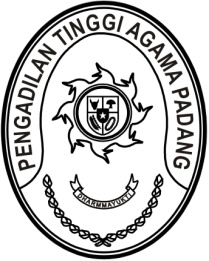 MAHKAMAH AGUNG REPUBLIK INDONESIADIREKTORAT JENDERAL BADAN PERADILAN AGAMAPENGADILAN TINGGI AGAMA PADANGJalan By Pass KM 24, Batipuh Panjang, Koto TangahKota Padang, Sumatera Barat 25171 www.pta-padang.go.id, admin@pta-padang.go.idNomor     	:	        /KPTA.W3-A/KP4.1.3/II/2024	7 Februari 2024Lampiran	:	1 (satu) berkasPerihal	:	Segera Melantik Hakim Peradilan Agama		Hasil Rapat Tim Promosi Mutasi Hakim		Mahkamah Agung Republik IndonesiaYth.Ketua Pengadilan Agamase-Sumatera Barat;Assalamu’alaikum Wr. Wb.Sehubungan dengan surat Plt. Direktur Jenderal Badan Peradilan Agama Mahkamah Agung RI nomor 253/DJA/KP4.1.3/II/2024 tanggal 5 Februari 2024 dengan ini kami sampaikan:Ketua Pengadilan Agama agar segera melantik Hakim yang promosi dan mutasi berdasarkan Rapat Tim Promosi Hakim Mahkamah Agung Republik Indonesia Nomor 167/DJA/KP4.1.3/I/2024 tanggal 29 Januari 2024 paling lambat tanggal 16 Februari 2024;Melaporkan realisasi pelaksanaan tugas sebagai Hakim disatuan kerja yang baru sesuai promosi dan mutasi berdasarkan hasil rapat Tim Promosi Mutasi Hakim tersebut kepada Dirjen Badilag MA dan ditembuskan ke Pengadilan Tinggi Agama Padang paling lambat tanggal 29 Februari 2024;Bagi Hakim Pengadilan Agama yang diperbantukan sementara (detasering), diinformasikan sebagai berikut:Telah dibuatkan Surat Tugas Perjalanan Dinas oleh Ditjen Badilag MA sebagaimana terlampir;Dibuatkan Surat Pernyataan Melaksanakan Tugas (SPMT) oleh satuan kerja perbantuan tanpa dilakukan pelantikan;Diberikan biaya perjalanan dinas luar kota secara at cost dan dibebankan pada DIPA Ditjen Badilag MA Tahun 2024;	Demikian untuk dilaksanakan dan terima kasih.WassalamWakil Ketua,RoslianiTembusan:- Direktur Jenderal Badan Peradilan Agama Mahkamah Agung RI;- Ketua Pengadilan Tinggi Agama Padang (sebagai laporan).